Филиал Республиканского государственного предприятия на праве хозяйственного ведения «Казгидромет» Министерства экологии и природных ресурсов РК по г.Алматы и Алматинской области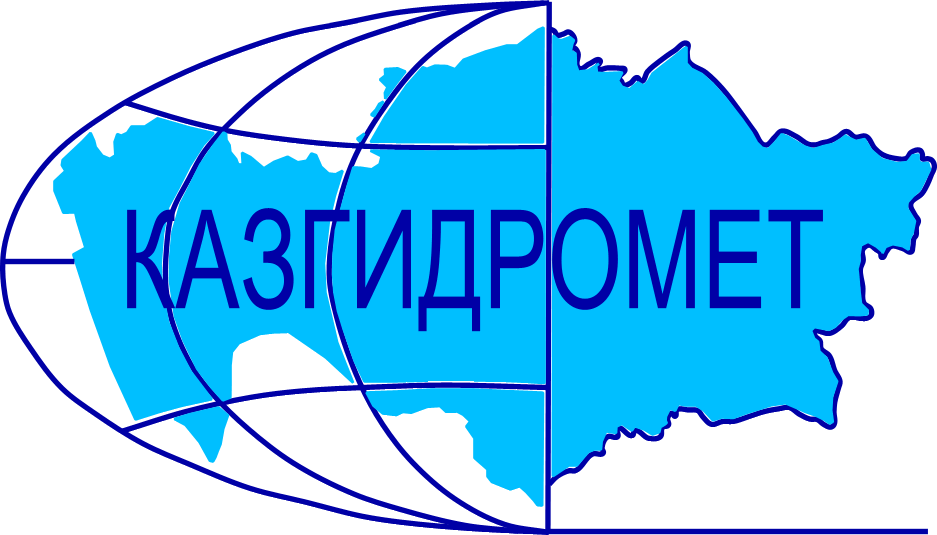 г.Алматы, проспект Абая, 32Ежедневный гидрологический бюллетень № 9Сведения о состоянии водных объектов г.Алматы и Алматинской области по данным гидрологического мониторинга на государственной сети наблюдений по состоянию на 8 час. 10 марта 2024 годаСведения о водохранилищах Примечание: * - данные отсутствуютДиректор филиала             		                                                                           Т. КасымбекСоставил (а)/Исп.: Э. ТашимбетоваТел.: 2040Қазақстан Республикасы Экология және табиғи ресурстар министрлігінің «Қазгидромет» шаруашылық жүргізу құқығындағы республикалық кәсіпорнының Алматы қаласы және Алматы облысы бойынша филиалыАлматы қаласы, Абай, 32 даңғылы№ 9 Күнделікті гидрологиялық бюллетень Мемлекеттік бақылау желісіндегі гидрологиялық мониторинг деректері бойынша Алматы қаласы және Алматы  облысы су нысандарының 2024 жылғы 10 наурыздағы сағат 8-гі  жай-күйі туралы мәліметтер. Су қоймалары бойынша мәліметтер Ескерту: * - мәліметтер жоқФилиал директоры		                                                                               Т. ҚасымбекЖасады/Орын.: Э. ТашимбетоваТел.: 2040Название гидрологического постаОпасный уровеньводы, смУровень воды, смИзменение уровня воды за сутки, ±смРасход воды, м³/секСостояние водного объектар.Иле-пристань Добын490243-2242р.Иле-164 км выше Капшагайской ГЭС5003190260р.Иле-уроч.Капшагай501р.Иле-с.Ушжарма3761511ледоставлед потемнелвода на льдур.Иле-1 км ниже ответвления рук.Жидели3281411ледоставосевший лёдлёд потемнелр.Иле-аул Жидели286881ледостав,вода на льдур.Иле-протока Суминка5483503ледостав,вода на льдур.Иле-16 км ниже истока277131-2ледостав с промоинамир.Иле-протока Ир2561431вода на льдур.Киши Алматы-МС Мынжылки300река пересохлар.Киши Алматы-альпбаза «Туюксу»62653900,29ледяные мостыр.Киши Алматы-ниже устья р.Сарысай290250-10,46заберегир.Киши Алматы-МП Медеу136870заберегир.Киши Алматы –г.Алматы24817900,71заберегир.Батарейка-д/о «Просвещенец»984100,029заберегир.Бутак-с.Бутак28724300,11неполный ледоставр.Улкен Алматы-1,1 км выше озера Улкен Алматы32929300,20заберегир.Улкен Алматы-2 км выше устья р.Проходной40024700,36р.Кумбел-устье1198001,48неполный ледоставледяные мостыр.Проходная-устье31026710,50неполный ледоставледостав с промоинамир.Терисбутак-устье23020400,45ледостав с промоинамир.Каскелен-г.Каскелен33726602,26р.Каскелен-устье213140212,2р.Талгар-г.Талгар330154-1р.Есик-г.Есик294река пересохлар.Турген-с.Таутурген1807300,53р.Узын Каргалы-п.Фабричный1608902,36заберегир.Курты-Ленинский мост46128336,88лед тает на местер.Шилик-выше вдхр.Бартогай42430629,73шугаходр.Шилик-с.Малыбай1864001,29р.Темирлик-с.Темирлик27117301,01заберегир.Шарын-уроч.Сарытогай25096-1623,2р.Текес-с.Текес20012607,22р.Каркара-у выхода из гор2568404,89неполный ледоставр.Баянкол-с.Баянкол*180700неполный ледоставр.Нарынкол-с.Нарынкол2501610неполный ледоставвдхр.Капшагай-г.Капшагай115010810Лед потемнелвдхр.Капшагай-МС Карашокы115010861Лед потемнел,разводьяоз.Улкен Алматы-на северном берегу1062515-7ледоставНазваниеНПУНПУФактические данныеФактические данныеФактические данныеФактические данныеНазваниеУровеньводы, м БСОбъем, млн. м3Уровеньводы, м БСОбъем, млн. м3Приток, м3/сСброс,м3/сКапшагайское   вдхр.485,0028140478,2617460260Гидрологиялық бекеттердің атауыСудың шектік деңгейі, смСу дең-гейі,смСу деңгейі-нің тәулік ішінде өзгеруі,± смСу шығыны,  м³/секМұз жағдайы және мұздың қалыңдығы, смІле өз.- Добын айлағы490 243-2242Іле өз.- Қапшағай ГЭС 164 шқ  жоғары5003190260Іле өз.- Қапшағай шатқалы501шөгінді мұз жағалық мұздарІле өз.- Үшжарма ауылы3761511мұзқұрсаумұз қарайдымұз үстіндегі суІле өз.- Жиделі тармағынан 1 шқ төмен3281411мұзқұрсау шөгінді мұзмұз қарайдыІле өз.- Жиделі ауылы286881мұзқұрсау, мұз үстіндегі суІле өз.- Суминка саласы5483503мұзқұрсау, мұз үстіндегі суІле өз.- Жиделі тармағынан 16 шқ төмен277131-2мұз жамылғысындағы жылымдарІле өз.- Ир сағасының тармағы 2561431Мұз үстіндегі суКіші Алматы өз.- Мыңжылқы МС300өзеннің суы тартылып қалдыКіші Алматы өз.- «Тұйықсу» альпбазасы62653900,29ілмек мұзКіші Алматы өз.- Сарысай өзенінің сағасынан төмен290250-10,46жағалық мұздарКіші Алматы өз.- Медеу МП136870жағалық мұздарКіші Алматы өз.- Алматы қаласы24817900,71жағалық мұздарБатарейка өз.- «Просвещенец» демалыс үйі984100,029жағалық мұздарБұтақ өз.- Бұтақ ауылы28724300,11толық емес мұзқұрсауҮлкен Алматы өз.-Үлкен Алматы көлінен 1,1 шқ жоғары32929300,20жағалық мұздарҮлкен Алматы өз.- Проходная өзені сағасынан 2 шқ жоғары40024700,36Күмбел өз.- сағасы1198001,48толық емес мұзқұрсау ілмек мұзПроходная өз.- сағасы31026710,50толық емес мұзқұрсау мұз жамылғысындағы жылымдарТерісбұтақ өз.- сағасы23020400,45мұз жамылғысындағы жылымдарҚаскелен өз.- Қаскелен қаласы33726602,26Қаскелен өз.- сағасы213140212,2Талғар өз.- Талғар қаласы330154-1Есік өз.- Есік қаласы294өзеннің суы тартылып қалдыТүрген өз.- Таутүрген ауылы1807300,53Ұзын Қарғалы өз.- Фабричный ауылы1608902,36жағалық мұздар Күрті өз.- Ленин көпірі46128336,88мұз орнында ерудеШелек өз.- Бартоғай су қоймасынан жоғары42430629,73анжыр жүруШелек өз.- Малыбай ауылы1864001,29Темірлік өз.- Темірлік ауылы27117301,01жағалық мұздарШарын өз.- Сарытоғай шатқалы25096-1623,2Текес өз.- Текес ауылы20012607,22Қарқара өз.- таудан шығар жер2568404,89толық емес мұзқұрсауБаянкөл өз.- Баянкөл ауылы*180700толық емес мұзқұрсауНарынкөл өз.- Нарынкөл ауылы2501610толық емес мұзқұрсауҚапшағай су қоймасы-Қапшағай қаласы115010810мұз қарайдыҚапшағай су қоймасы-Қарашоқы МС115010861Мұз қарайды,мұздың ажырауыҮлкен Алматы көлі-сол жағалауы1062515-7мұзқұрсауАтауы Қалыпты тірек деңгейіҚалыпты тірек деңгейіНақты деректерНақты деректерНақты деректерНақты деректерАтауы Су деңгейі,м  БЖКөлем,км3Су деңгейі,м  БЖКөлем,км3Төгім,м3/сНақты ағын,м3/с Қапшағай су қоймасы485,0028140478,2617460260